CommuniquéDans le cadre d’une Mission internationale de « Coopération sur la réduction de la résistance antimicrobienne et le partage d'expérience sur le plan "Ecoantibio" français » une délégation des autorités sanitaires de Malaisie, des Philippines, de Thaïlande et du Vietnam ont visité le SIMV le 23 mars 2018 à l’invitation du Ministère Français de l’Agriculture et de l’Alimentation.L’occasion pour le SIMV d’expliquer l’implication de l’industrie dans le plan EcoAntibio 1 puis 2 et l’engagement des industriels dans les différents volets de ce plan : innovation, disponibilité des médicaments, promotion de la vaccination et des bonnes pratiques vétérinaires…Cécile ADAM, du Ministère de l’agriculture et de l’alimentation, conduisait la délégation.Etaient présents :Pour la Malaysie :Dr Noor Asikin Binti Abu, Senior veterinary officer, Head of bacteriology and mycology section, Central region veterinary laboratory, Department of Veterinary Srevices (DVS), Ministry of AgricultureDr Leow Yuan Ting, Veterinary officer, Zoonosis and public health section, Directorate of biosecurity management and SPS, Department of Veterinary Services (DVS), Ministry of AgriculturePour les Philippines :Dr Samuel Joseph M Castro, Veterinarian III, National Veterinary Quarantine Service, Bureau of Animal Industry (BAI), Department of AgriculturePour la Thaïlande :Dr Julaporn Srinha, Veterinarian, Senior professional level, Division of Animal Feed and Veterinary Products Control, Department of Livestock Development (DLD), Ministryof Agriculture and CooperativesPour le Vietnam :Dr Pham-Duc PHUC, Deputy Director of the Centre for Public Health and Ecosystem Research, Hanoi University of Public Health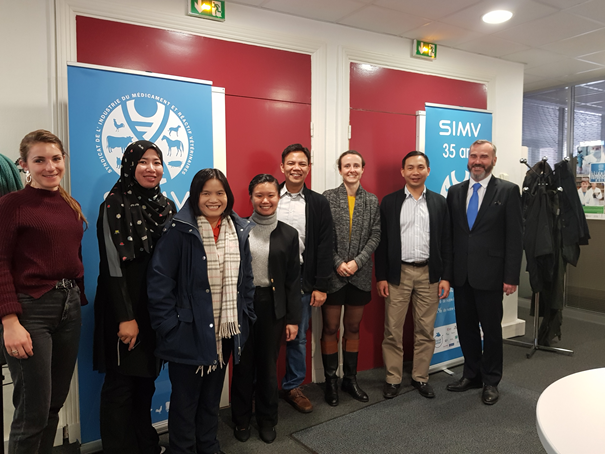 